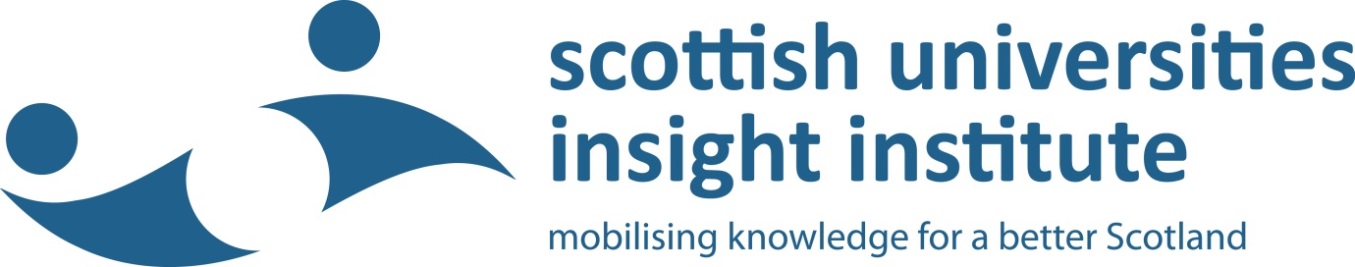 Environmental Concerns in Waterfront DevelopmentVenue: The Lighthouse, GlasgowPROGRAMME9:00 Arrivals and registration9:30 Welcome by Ewan Curtis (Glasgow City Council) and introduction to Glasgow waterfront visit by Helena Huws and Richard Millar (Scottish Canals)10:30 Field visit to Port Dundas and Govan12:30 Networking lunch13:30 Presentation on Malmo waterfront by Daniel Skog (City of Malmo)14:15 Presentation on water sensitive urban design Justin Abbott - Water and Environment Group - Arup15:00 Coffee break15:30 Breakout groups’ discussion16:30 Wrap-up and conclusion17:00 End of the workshop 